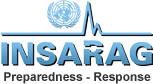 INCOMING USAR TEAMSINCOMING USAR TEAMSINCOMING USAR TEAMSINCOMING USAR TEAMSINCOMING USAR TEAMSINCOMING USAR TEAMSINCOMING USAR TEAMSINCOMING USAR TEAMSINCOMING USAR TEAMSINCOMING USAR TEAMSINCOMING USAR TEAMSINCOMING USAR TEAMSINCOMING USAR TEAMSTeam IDClassificationClassificationClassificationClassificationTeamTeamETAETAIn transit?Arrived?Contact Name/numberResource needsSent toEDDTeam IDHHMNoK9PaxDateTimeIn transit?Arrived?Contact Name/numberResource needsSent toEDDAUS-1USARYesYes47231FEB1200YesYesBob Smith+61 412 345 678OxygenTimber5000L waterBoO State sports arena12 MAR“H” = heavy classified  -  “M” = medium classified  -  “No” = Unclassified  -  “K9” = Canine capability  -  “Pax” = No. of People in team  - “Arr?” = Arrived?  -  “EDD” = Estimated departure date“H” = heavy classified  -  “M” = medium classified  -  “No” = Unclassified  -  “K9” = Canine capability  -  “Pax” = No. of People in team  - “Arr?” = Arrived?  -  “EDD” = Estimated departure date“H” = heavy classified  -  “M” = medium classified  -  “No” = Unclassified  -  “K9” = Canine capability  -  “Pax” = No. of People in team  - “Arr?” = Arrived?  -  “EDD” = Estimated departure date“H” = heavy classified  -  “M” = medium classified  -  “No” = Unclassified  -  “K9” = Canine capability  -  “Pax” = No. of People in team  - “Arr?” = Arrived?  -  “EDD” = Estimated departure date“H” = heavy classified  -  “M” = medium classified  -  “No” = Unclassified  -  “K9” = Canine capability  -  “Pax” = No. of People in team  - “Arr?” = Arrived?  -  “EDD” = Estimated departure date“H” = heavy classified  -  “M” = medium classified  -  “No” = Unclassified  -  “K9” = Canine capability  -  “Pax” = No. of People in team  - “Arr?” = Arrived?  -  “EDD” = Estimated departure date“H” = heavy classified  -  “M” = medium classified  -  “No” = Unclassified  -  “K9” = Canine capability  -  “Pax” = No. of People in team  - “Arr?” = Arrived?  -  “EDD” = Estimated departure date“H” = heavy classified  -  “M” = medium classified  -  “No” = Unclassified  -  “K9” = Canine capability  -  “Pax” = No. of People in team  - “Arr?” = Arrived?  -  “EDD” = Estimated departure date“H” = heavy classified  -  “M” = medium classified  -  “No” = Unclassified  -  “K9” = Canine capability  -  “Pax” = No. of People in team  - “Arr?” = Arrived?  -  “EDD” = Estimated departure date“H” = heavy classified  -  “M” = medium classified  -  “No” = Unclassified  -  “K9” = Canine capability  -  “Pax” = No. of People in team  - “Arr?” = Arrived?  -  “EDD” = Estimated departure date“H” = heavy classified  -  “M” = medium classified  -  “No” = Unclassified  -  “K9” = Canine capability  -  “Pax” = No. of People in team  - “Arr?” = Arrived?  -  “EDD” = Estimated departure date“H” = heavy classified  -  “M” = medium classified  -  “No” = Unclassified  -  “K9” = Canine capability  -  “Pax” = No. of People in team  - “Arr?” = Arrived?  -  “EDD” = Estimated departure date“H” = heavy classified  -  “M” = medium classified  -  “No” = Unclassified  -  “K9” = Canine capability  -  “Pax” = No. of People in team  - “Arr?” = Arrived?  -  “EDD” = Estimated departure date“H” = heavy classified  -  “M” = medium classified  -  “No” = Unclassified  -  “K9” = Canine capability  -  “Pax” = No. of People in team  - “Arr?” = Arrived?  -  “EDD” = Estimated departure date“H” = heavy classified  -  “M” = medium classified  -  “No” = Unclassified  -  “K9” = Canine capability  -  “Pax” = No. of People in team  - “Arr?” = Arrived?  -  “EDD” = Estimated departure date